Summer Reading Challenge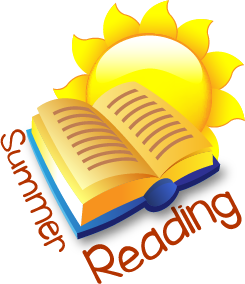 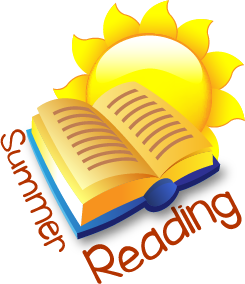 On your return to school in September your English teacher will expect you to have completed two tasks based on your summer reading.  You should choose two of the books you have read over the summer and complete one task for each chosen book.  Attached is a suggested reading list but you may wish to choose your own books.